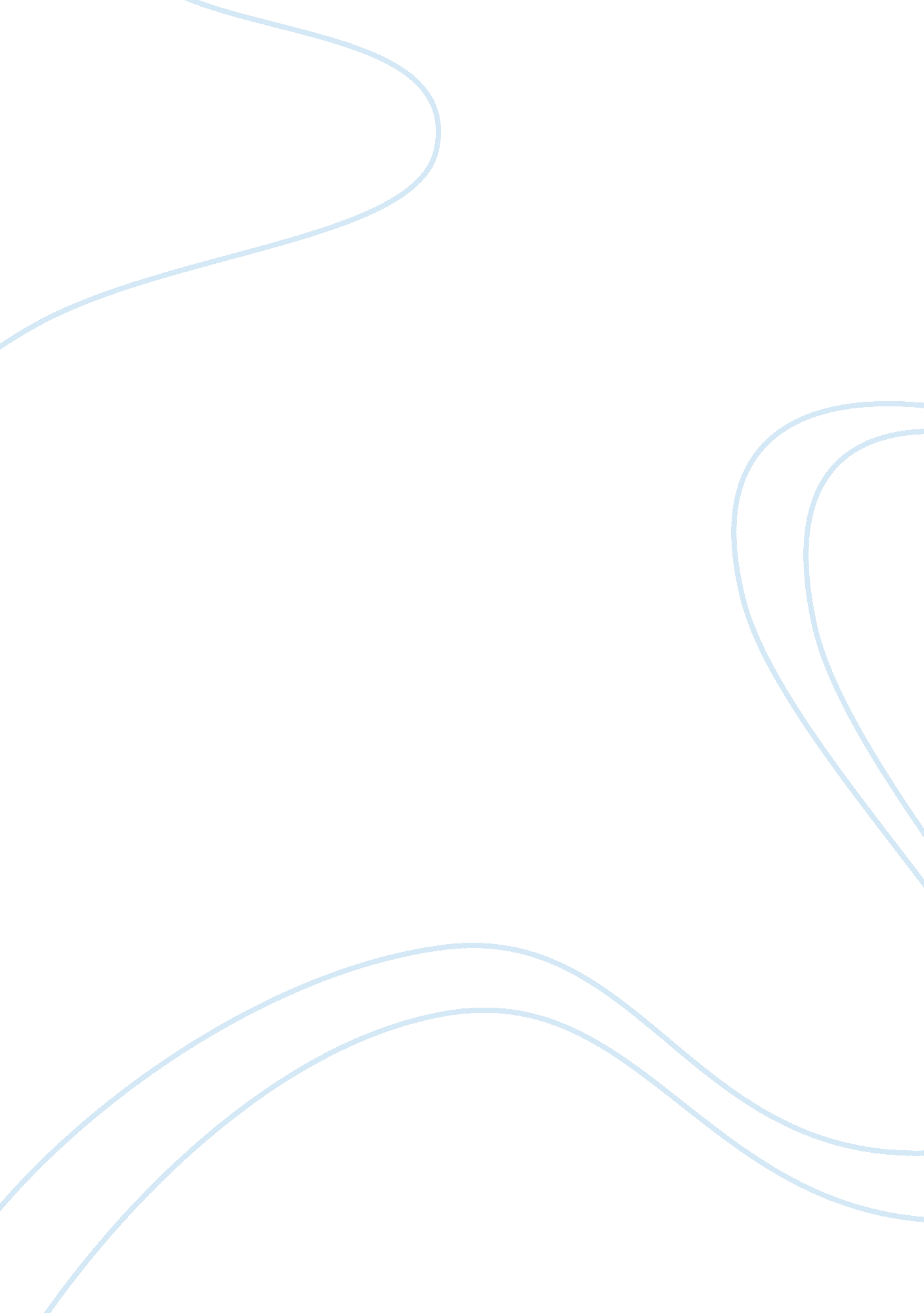 Imax industry lifecycleBusiness, Industries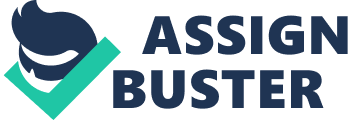 Further development within the industry will be spurred by the production of new FL alms and an increased network in which to screen the FL alms. However, the production of new FL alms is greatly infill nuanced by the number of theatres available to screen them; and the development of more IMAX theatres is infill nuanced by the number of available FL alms to offer visitors. This " catch-22" situation has characterized much of the industry early days and will be a signify can't determinant of its future growth. Industry lifestyle 25 years ago, the company was in its infancy, working primarily from project to project. The sharp increase in the industry occurred in the mid to late sass, with a change of ownership and a strategy to create a critical mass, develop new FL alms and establish a wider network of new theatres. It was at this point that commercial theatres were introduced to the industry. Further development within the industry will be spurred by the production of new FL alms and an increased network in which to screen the FL alms. However, the production of new FL alms is greatly infill nuanced by the number of heaters available to screen them; and the development of more IMAX theatres is infill nuanced by the number of available FL alms to offer visitors. This " catch-22" situation has characterized much of the industry early days and will be a signify can't determinant of its future growth. Laundry lifestyle 25 years ago, the company was in its infancy, working primarily from project to project. The sharp increase in the industry occurred in the mid to late sass, with a change of ownership and a treated to create a critical mass, develop new FL alms and establish a wider network of new theatres. It was at this point that commercial theatres were introduced to the industry. Further development within the industry will be spurred by the production of new FL alms and an increased network in which to screen the FL alms. However, the production of new FL alms is greatly infill nuanced by the number of theatres available to screen them; and the development of more IMAX theatres is infill nuanced by the number of available FL alms to offer visitors. This " catch-22" situation has characterized much of the industry early days and will be a signify can't determinant of its future growth. Laundry lifestyle 25 years ago, the company was in its infancy, working primarily from project to project. The sharp increase in the industry occurred in the mid to late sass, with a change of ownership and a strategy to create a critical mass, develop new FL alms and establish a wider network of new theatres. It was at this point that commercial theatres were introduced to the of its future growth. 